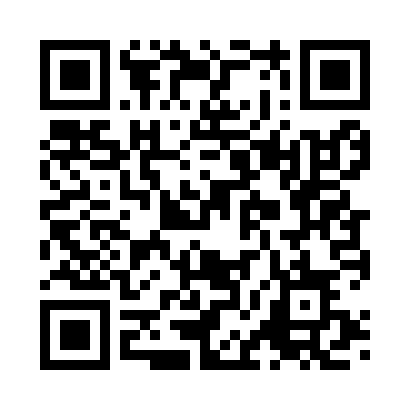 Prayer times for Verona, Veneto, ItalyWed 1 May 2024 - Fri 31 May 2024High Latitude Method: Angle Based RulePrayer Calculation Method: Muslim World LeagueAsar Calculation Method: HanafiPrayer times provided by https://www.salahtimes.comDateDayFajrSunriseDhuhrAsrMaghribIsha1Wed4:056:041:136:148:2310:142Thu4:036:021:136:158:2410:163Fri4:006:011:136:158:2610:184Sat3:585:591:136:168:2710:205Sun3:565:581:136:178:2810:226Mon3:545:571:136:188:2910:247Tue3:515:551:136:188:3110:268Wed3:495:541:136:198:3210:289Thu3:475:531:136:208:3310:3010Fri3:455:511:126:208:3410:3211Sat3:435:501:126:218:3510:3412Sun3:415:491:126:228:3710:3613Mon3:385:481:126:238:3810:3814Tue3:365:461:126:238:3910:4015Wed3:345:451:126:248:4010:4216Thu3:325:441:126:258:4110:4417Fri3:305:431:126:258:4210:4618Sat3:285:421:136:268:4410:4819Sun3:265:411:136:278:4510:5020Mon3:245:401:136:278:4610:5221Tue3:225:391:136:288:4710:5422Wed3:205:381:136:298:4810:5623Thu3:185:371:136:298:4910:5824Fri3:175:361:136:308:5010:5925Sat3:155:361:136:308:5111:0126Sun3:135:351:136:318:5211:0327Mon3:115:341:136:328:5311:0528Tue3:105:331:136:328:5411:0729Wed3:085:331:146:338:5511:0830Thu3:075:321:146:338:5611:1031Fri3:055:311:146:348:5711:12